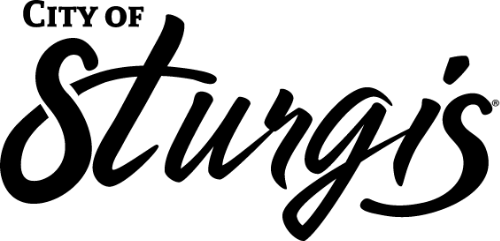 MUB MEETING AGENDAFebruary 16th, 20217:30 AMSturgis Public Works Campus – Conference Room1057 Dudley StreetSturgis, SD 57785Call to OrderConsider Consent CalendarApproval of Agenda (By Motion)Consider approval of the minutes from January 26th, 2021 (By Motion)Consider Approval of Claims (By Motion)City Finance Office ReportCustomer ConcernsWater Superintendent ReportPublic Works Director ReportPublic Hearings Old BusinessNew BusinessOther matters that may come before the MUB Board: Executive Session – SDCL 1-25-2 (If requested on authorized personnel, legal or contract matters)  